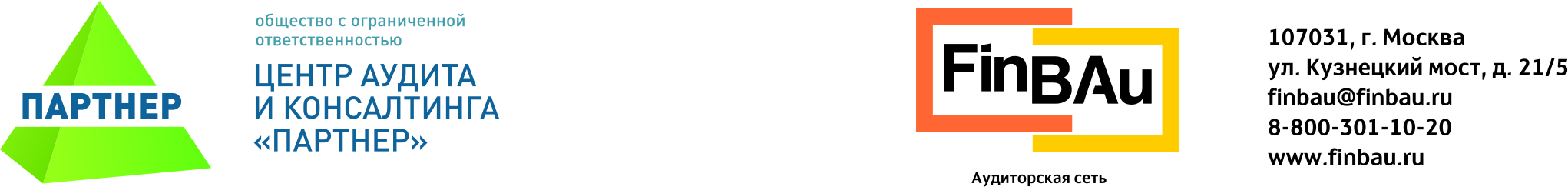 Анкета для расчета стоимости услуг по контролируемым сделкамАнкета для расчета стоимости услуг по контролируемым сделкамАнкета для расчета стоимости услуг по контролируемым сделкамАнкета для расчета стоимости услуг по контролируемым сделкамАнкета для расчета стоимости услуг по контролируемым сделкамСведения о компанииСведения о компанииСведения о компанииСведения о компанииСведения о компанииПолное наименование организацииПолное наименование организацииПолное наименование организацииРуководитель организации (ФИО, должность)Руководитель организации (ФИО, должность)Руководитель организации (ФИО, должность)Местонахождение, юридический адресМестонахождение, юридический адресМестонахождение, юридический адресКонтактное лицо (ФИО, должность)Контактное лицо (ФИО, должность)Контактное лицо (ФИО, должность)Контактные телефоныКонтактные телефоныКонтактные телефоныКонтактный E-mail:Контактный E-mail:Контактный E-mail:Вид услугиВид услугиВид услугиЧто требуется?Что требуется?Контролируемые сделкиКонтролируемые сделкиКонтролируемые сделкиИнформация о компанииИнформация о компанииИнформация о компанииИнформация о компанииИнформация о компанииОтчетный периодОтчетный периодВид сделки, по которым планируется подготовка документации:Поставка/купля-продажаАгентирование/комиссияРаботы/услугиЛизинг/арендаРоялти, лицензирование, сделка с НМАФинансовые услуги (займ, кредит)ИноеВид сделки, по которым планируется подготовка документации:Поставка/купля-продажаАгентирование/комиссияРаботы/услугиЛизинг/арендаРоялти, лицензирование, сделка с НМАФинансовые услуги (займ, кредит)ИноеКоличество договоров в рамках одного вида сделкиКоличество договоров в рамках одного вида сделкиКоличество сделок в рамках одного договора (если договор рамочный, либо сложный с несколькими предметами сделок)Количество сделок в рамках одного договора (если договор рамочный, либо сложный с несколькими предметами сделок)Количество видов экономической деятельностиКоличество видов экономической деятельностиТип сделки:Внешнеторговые сделки •	Контрагент – лицо, зарегистрированное в "офшорной" юрисдикции •	Сделка с иностранным взаимозависимым лицом •	Сделка, предметом которой являются товары мировой биржевой торговли Внутрироссийские сделки •	Контрагент - взаимозависимое лицо (стороны взаимозависимы) •	Сделка, предметом которой является добытое полезное ископаемое, а сторона сделки - плательщик НДПИ •	Сделка, одна из сторон которой применяет ЕСХН/ЕНВД •	Сделка, одна из сторон которой применяет льготу по налогу на прибыльТип сделки:Внешнеторговые сделки •	Контрагент – лицо, зарегистрированное в "офшорной" юрисдикции •	Сделка с иностранным взаимозависимым лицом •	Сделка, предметом которой являются товары мировой биржевой торговли Внутрироссийские сделки •	Контрагент - взаимозависимое лицо (стороны взаимозависимы) •	Сделка, предметом которой является добытое полезное ископаемое, а сторона сделки - плательщик НДПИ •	Сделка, одна из сторон которой применяет ЕСХН/ЕНВД •	Сделка, одна из сторон которой применяет льготу по налогу на прибыльИмеются ли сделки аналогичные сделки (с аналогичным предметам) указанным с независимыми контрагентами?Имеются ли сделки аналогичные сделки (с аналогичным предметам) указанным с независимыми контрагентами?Имеются ли утвержденные внутренние документы (методик, методологии, маркетинговые политики) по коммерческому ценообразованию в контролируемых сделках?Имеются ли утвержденные внутренние документы (методик, методологии, маркетинговые политики) по коммерческому ценообразованию в контролируемых сделках?Имеются ли внутренние регламенты, методики, шаблоны, формы, требования к документации по трансфертному ценообразованию, которые необходимо будет учесть при подготовке документации за отчетный период?Имеются ли внутренние регламенты, методики, шаблоны, формы, требования к документации по трансфертному ценообразованию, которые необходимо будет учесть при подготовке документации за отчетный период?Имеются ли специфические требования к используемым базам для исследования сопоставимых компаний/сделок?Имеются ли специфические требования к используемым базам для исследования сопоставимых компаний/сделок?Дополнительная информацияДополнительная информацияУкажите, откуда Вы узнали о нашей компаниибаннерлистовкаинтернетдругое _________________________________в случае, если Вы узнали о нашей компании, через интернет, скажите какой поисковой системой Вы пользовались:ЯндексGoogleMailRamblerдругое_________________________________Хотели бы Вы получать электронную рассылку (актуальные статьи по вопросам ведения бизнеса, информация об акциях, скидках и новых услугах нашей фирмы):данетe-mail для электронной рассылки____________________Особые отметки, замечания и пожелания